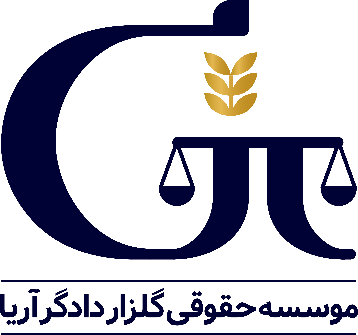 انجام کلیه امور مهاجرت و ویزافرم ارزیابی مهاجرت کار آفرینی یا سرمایه گذاریلطفا آدرس ایمیل خود را با دقت وارد نمایید. درصورتی که در صندوق ورودی ایمیل خود پیامی از سوی ما دریافت نکرده اید، قسمت اسپم ایمیل خود را بررسی نمایید. به دلیل حجم بالای تقاضای بررسی فرم های ارزیابی ممکن است پاسخگویی کارشناسان حقوقی ما زمان بر باشد. از بردباری شما سپاسگزاریم.Top of Formاطلاعات تماس:شماره همراه   شماره ثابت   ایمیل (ارسال نتیجه فرم ارزیابی)   اطلاعات فردی:نام و نام خانوادگی   جنسیت:                 سن   وضعیت تاهل    اطلاعات تحصیلیآخرین مدرک تحصیلی      اطلاعات مالی و تجاریآیا سهامدار شرکت می باشید؟چند درصد؟        آیا تاکنون مدیر کسب و کار بوده اید؟       گردش مالی (درآمد ناخالص) سالیانه شرکت خودتان       مجموع دارایی نقدی و غیر نقدی شما و همسر       نشان تجاری شرکت خود را در ایران یا خارج از کشور ثبت کرده ام
اختراع ثبت شده داشته ام              دارای بیش از 5 نفر کارمند بیمه شده هستم
واردات یا صادرات انجام می دهماطلاعات شغلیمیزان سابقه کاری       سابقه بیمه تامین اجتماعی      کشورهاکشورهای مورد نظر به ترتیب اولویت       انتخاب کشور مناسب توسط کارشناس با توجه به شرایط این جانبآیا در کشورهای خارجی اقوام و دوستی دارید.در کادر ذیل به دقت وارد نمایید سطح دانش زباندارای مدرک زبان خارجی هستمبه چه زبان خارجی بیشتر مهارت دارید     تاریخچه سفر در 5 سال گذشتهاگر بیش از ۱ سابقه سفر دارید بر روی (+) کلیک نمایید.کشور   سال سفر شمسی   مدت اقامت (روز)   نوع سفر:     اطلاعات تکمیلینحوه آشنایی با ما:    توضیحات    تغییر کد